5 января 2021 г. в  Государственном учреждении образования «Моисеевщинский учебно-педагогический комплекс детский сад-средняя школа Борисовского района» прошло заседание ШМО учителей начальных классов и воспитателей по теме «Современные подходы к организации учебно-познавательной деятельности учащихся начальных классов и воспитанников».  Были рассмотрены вопросы структуры современного учебного занятия, современные средства обучения. Учитель-дефектолог  осветила вопрос организации учебной деятельности с учащимися и воспитанниками с особенностями психофизического развития. На заседании прошло обсуждение а анализ открытых уроков и учебных занятий.     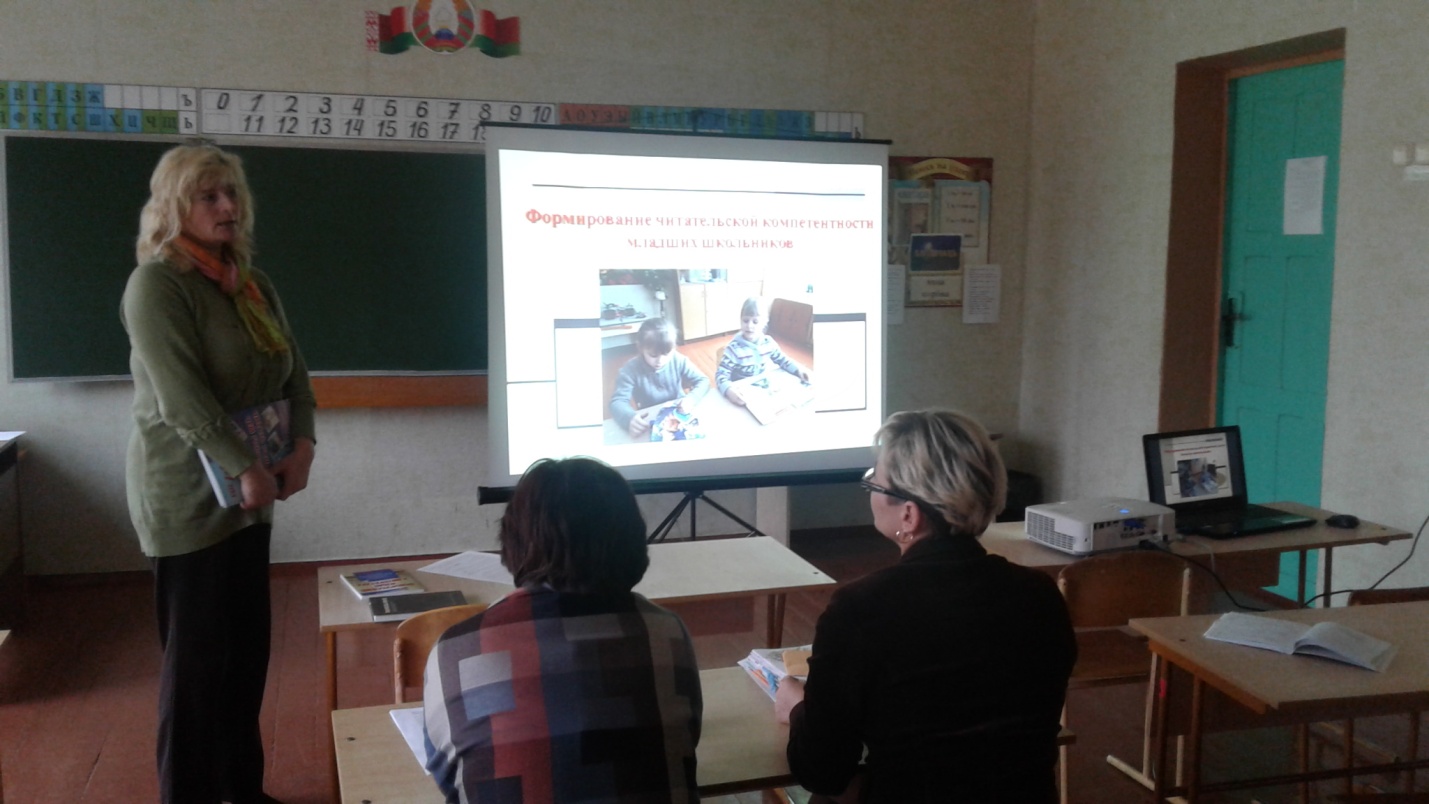 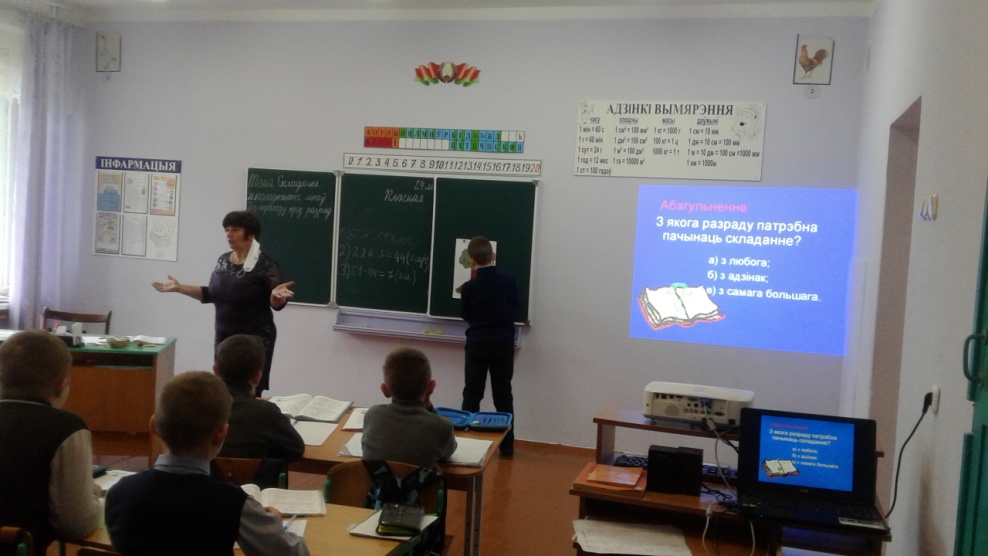 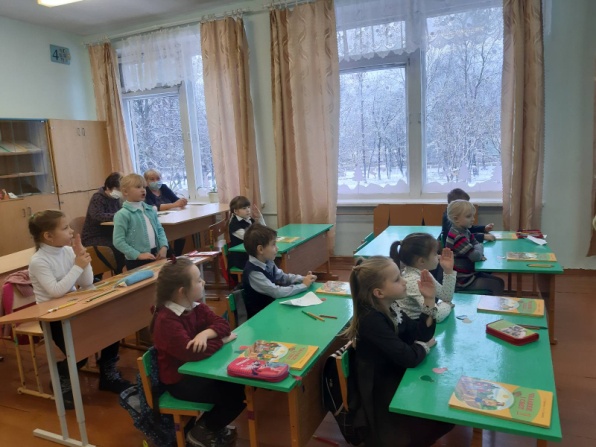 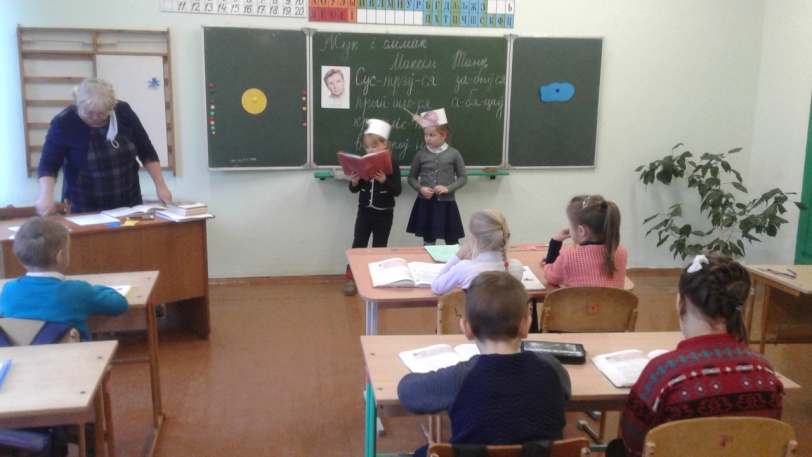 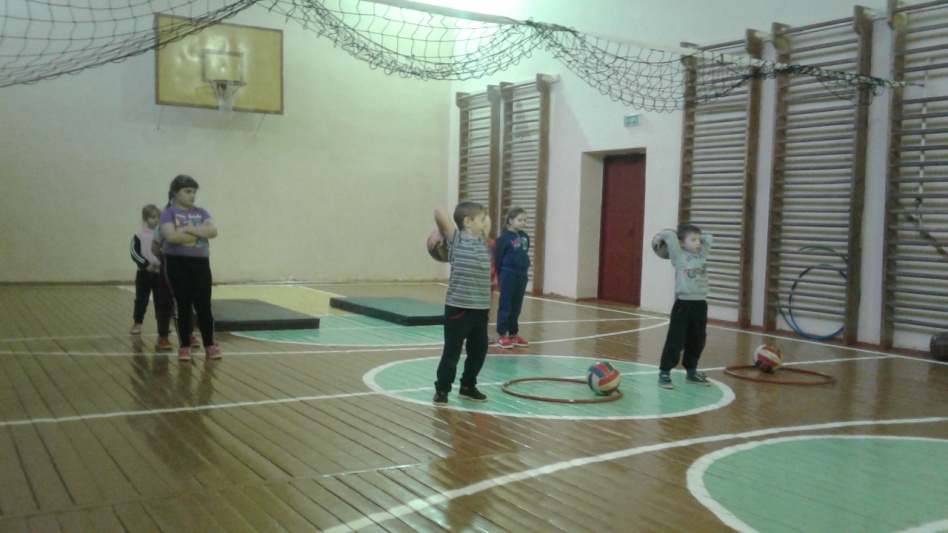 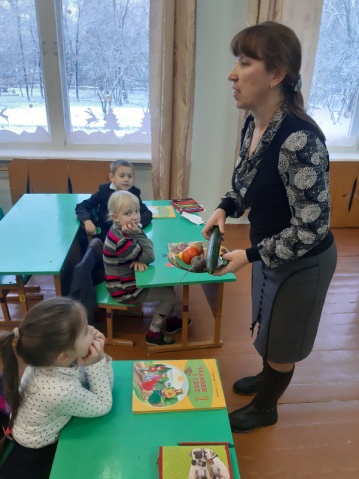 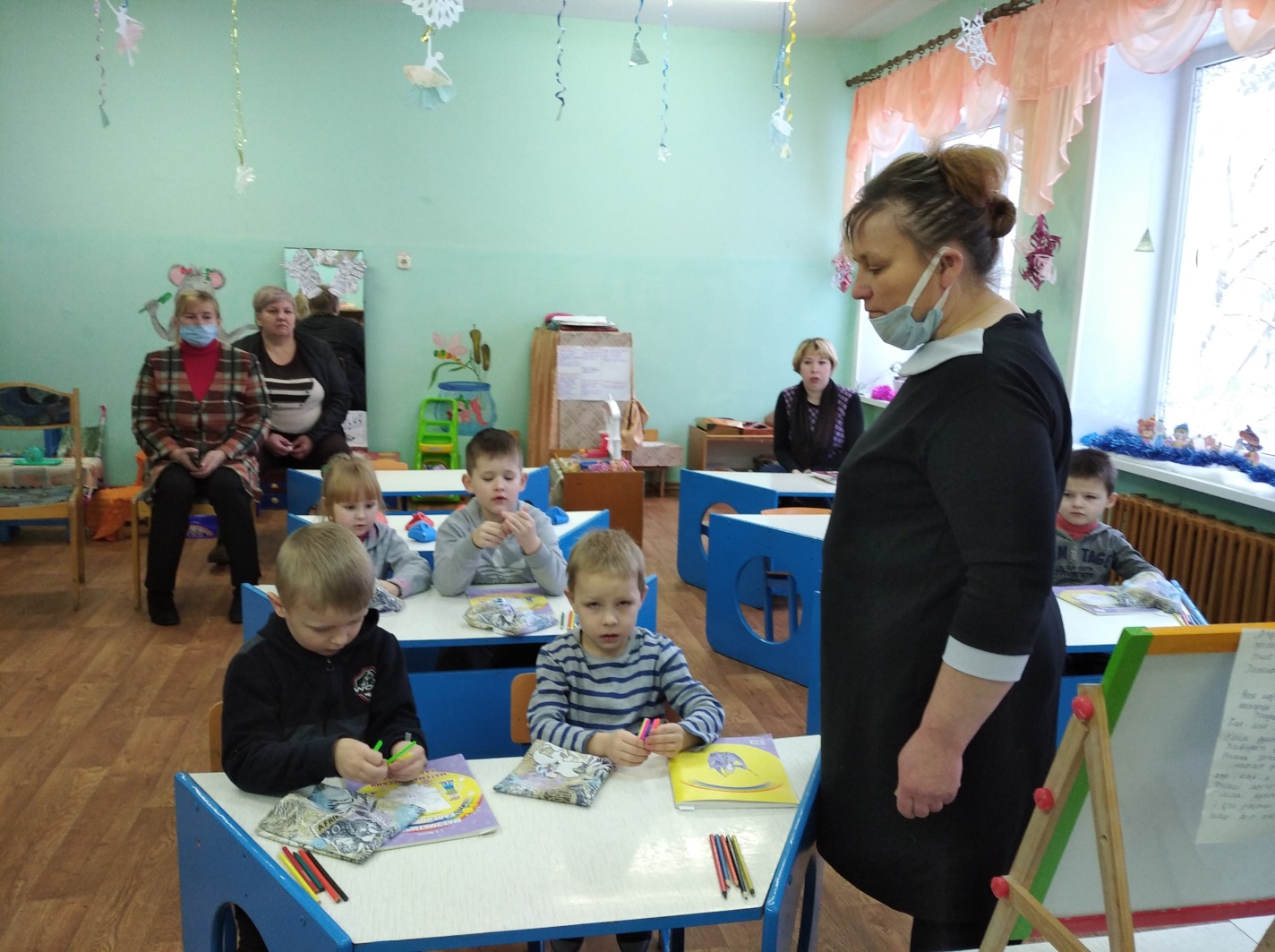 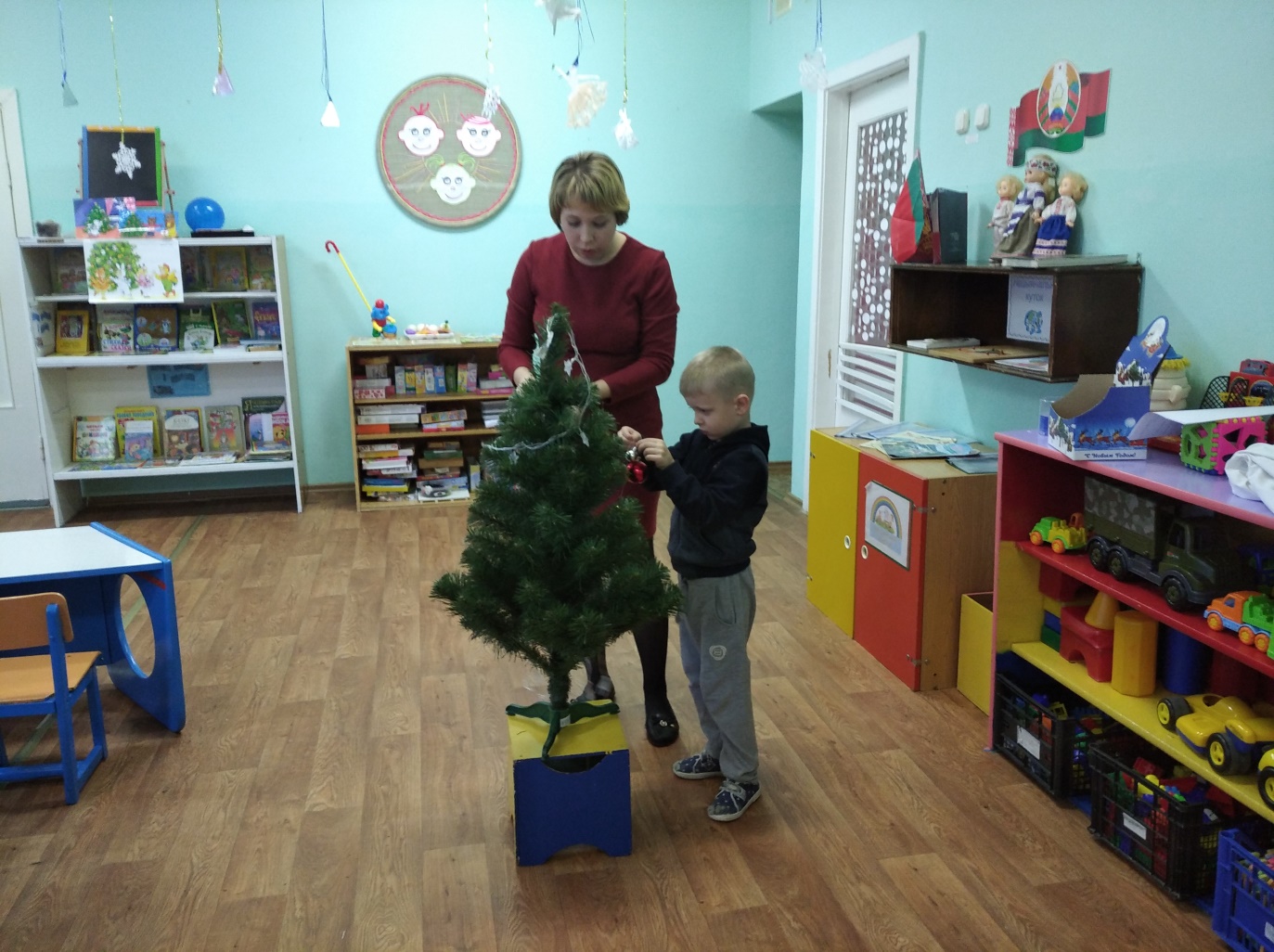 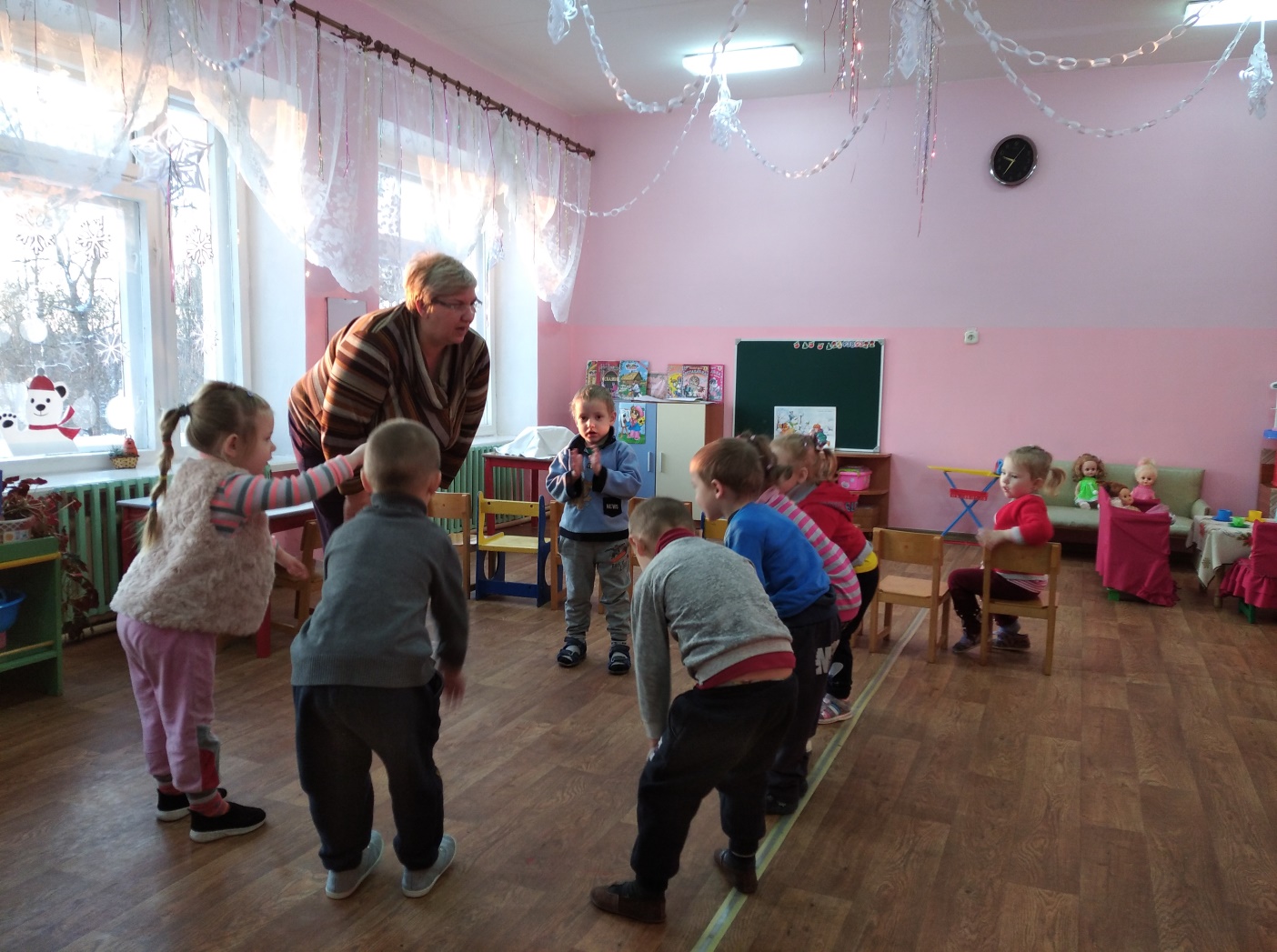 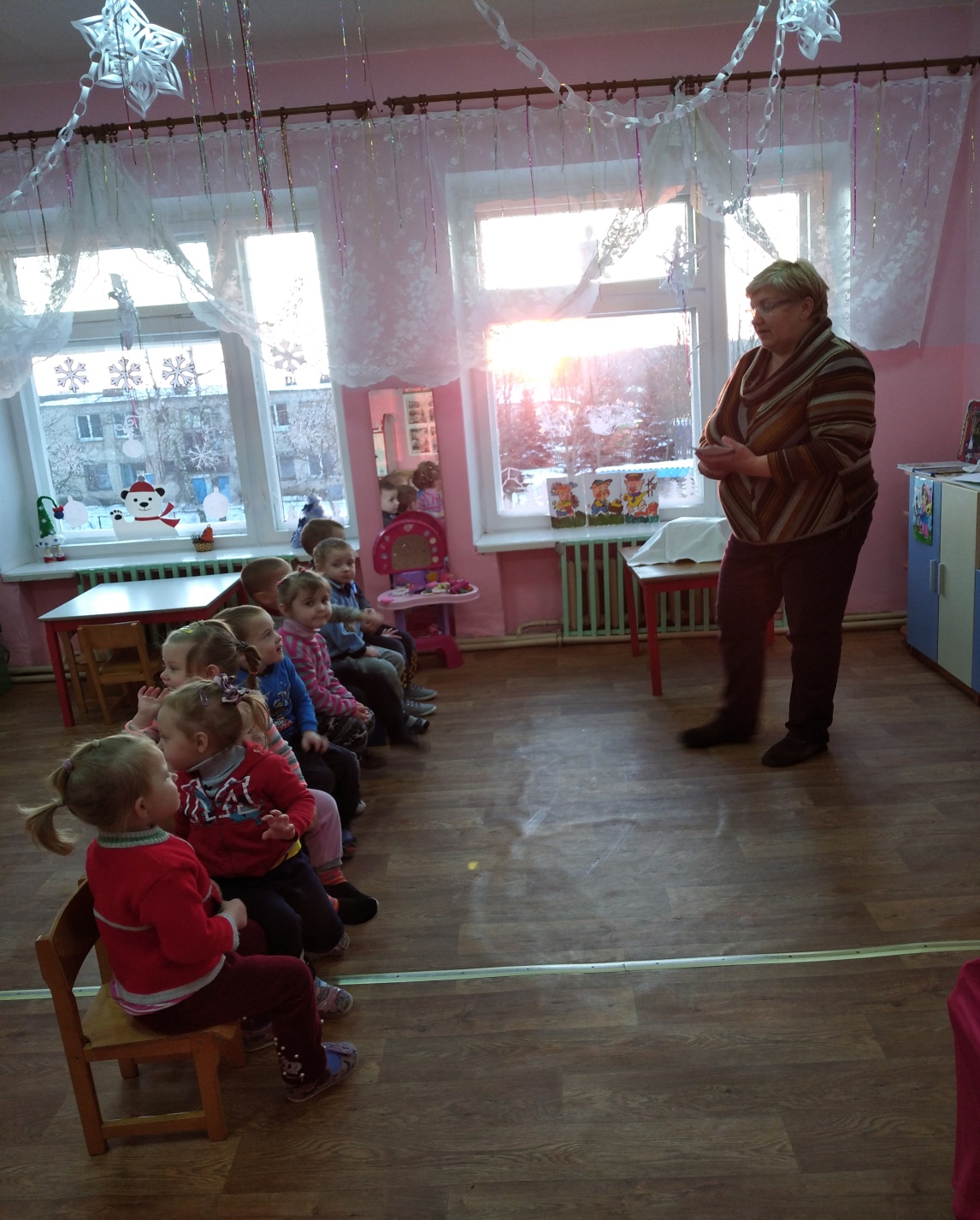 